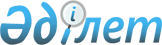 Об организации и объемах общественных работ за счет средств местного бюджета в 2015 году
					
			Утративший силу
			
			
		
					Постановление акимата Ордабасынского района Южно-Казахстанской области от 30 января 2015 года № 75. Зарегистрировано Департаментом юстиции Южно-Казахстанской области 18 февраля 2015 года № 3036. Утратило силу в связи с истечением срока применения - (письмо заместителя акима Ордабасынского района Южно-Казахстанской области от 26 января 2016 года № 565)      Сноска. Утратило силу в связи с истечением срока применения - (письмо заместителя акима Ордабасынского района Южно-Казахстанской области от 26.01.2016 № 565).

      В соответствии с пунктом 2 статьи 31 Закона Республики Казахстан от 23 января 2001 года «О местном государственном управлении и самоуправлении в Республике Казахстан», подпунктом 5) статьи 7 и 20 Закона Республики Казахстан от 23 января 2001 года «О занятости населения», постановлением Правительства Республики Казахстан от 19 июня 2001 года № 836 «О мерах по реализации Закона Республики Казахстан от 23 января 2001 года «О занятости населения» акимат Ордабасынского района ПОСТАНОВЛЯЕТ:



      1. Утвердить перечень организаций, в которых будут проводиться оплачиваемые общественные работы в 2015 году, виды, объемы общественных работ и источники их финансирования согласно приложению к настоящему постановлению.



      2. Оплата труда безработных, участвующих в общественных работах, регулируется в соответствии с законодательством Республики Казахстан на основании трудового договора и зависит от количества, качества и сложности выполняемой работы.



      3. На безработных, участвующих в оплачиваемых общественных работах, распространяются трудовое законодательство, законодательство о пенсионном обеспечении и страховании.



      4. Государственному учреждению «Отдел занятости и социальных программ Ордабасынского района» в порядке установленном законодательными актами Республики Казахстан.

      1) государственную регистрацию в органах юстиции Республики Казахстан;

      2) официальное опубликование настоящего постановления в периодических печатных изданиях, распространяемых на территории Ордабасынского района и информационно-правовой системе «Әділет»;

      3) Размещение настоящего постановления на интернет-ресурсе акимата Ордабасынского района.



      5. Контроль за исполнением настоящего постановления возложить на заместителя акима района А. Садирмека.



      6. Настоящее постановление вводится в действие по истечении десяти календарных дней после дня его первого официального опубликования.

      

      Аким района                                С. Сапарбаев

      Утвержден постановлением

      акимата Ордабасынского района

      от «30» января 2015 года

      № 75 Перечень организаций, в которых будут проводиться оплачиваемые общественные работы в 2015 году, виды, объемы общественных работ и источники их финансирования      Примечание: Условия труда общественных работ предусматриваются в трудовом договоре, заключаемым между работодателем и гражданином, участвующем в общественных работах.
					© 2012. РГП на ПХВ «Институт законодательства и правовой информации Республики Казахстан» Министерства юстиции Республики Казахстан
				П/пНаименование организацийВиды работСпрос в общественных работниках на год, человекВиды и объемы общественных работИсточник финансирования1Государственное учреждение «Аппарат акима Ордабасынского района»Оказание помощи в работе с текущими документами, набор и распечатка текстов, доставка корреспонденции6300 листов, 100 писемРайонный бюджет2Государственное учреждение «Отдел занятости и социальных программ Ордабасынского района» Оказание помощи в обработке архивных документов, подшивка документов213500 делРайонный бюджет3Товарищество с ограниченной ответственностью «Темирлан» акимата Ордабасинского районаОчистка от мусора улиц и территорий, погрузка на автотранспорт75144000 квадратных метровРайонный бюджет4Государственное учреждение «Ордабасынский районный отдел внутренних дел»Оказание помощи в соблюдении общественного порядка в населенных пунктах13557 населенных пунктовРайонный бюджет5Государственное учреждение «Аппарат акима Кажымуханского сельского округа» Оказание помощи в работе с текущими документами, отправка факсов, набор и распечатка текстов, доставка корреспонденции 27310 листов, 250 писемРайонный бюджет6Государственное учреждение «Аппарат акима Бадамского сельского округа» Озеленение, благоустройство, очистка от мусора сельских территорий 4540000 квадратных метровРайонный бюджет7Государственное учреждение «Аппарат акима Караспанского сельского округа» Озеленение, благоустройство, очистка от мусора территорий 14 населенных пунктов 4540000 квадратных метровРайонный бюджет8Государственное учреждение «Аппарат акима Торткольского сельского округа» Озеленение, благоустройство, очистка от мусора сельских территорий 4540000 квадратных метровРайонный бюджет9Государственное учреждение «Аппарат акима Шубарсуского сельского округа» Озеленение, благоустройство, очистка от мусора сельских территорий 4540000 квадратных метровРайонный бюджет10Государственное учреждение «Аппарат акима Буржарского сельского округа» Озеленение, благоустройство, очистка от мусора сельских территорий 2835000 квадратных метровРайонный бюджет11Государственное учреждение «Аппарат акима Шубарского сельского округа» Озеленение, благоустройство, очистка от мусора сельских территорий 2835000 квадратных метровРайонный бюджет12Государственное учреждение «Аппарат акима Каракумского сельского округа» Озеленение, благоустройство, очистка от мусора сельских территорий 1530000 квадратных метровРайонный бюджет13Государственное учреждение «Аппарат акима Женисского сельского округа» Озеленение, благоустройство, очистка от мусора сельских территорий1530000 квадратных метровРайонный бюджет14Государственное учреждение «Аппарат акима Бугунского сельского округа» Озеленение, благоустройство, очистка от мусора сельских территорий 1530000 квадратных метровРайонный бюджет15Ордабасинский районный филиал Южно-Казахстанской области общественного объединения партия «Нұр Отан»Оказание помощи в оформлении документов, курьерская работа по заявлениям и обращениям граждан 5300 дел, 200 писемРайонный бюджетВсего550